CURRICULUM VITAE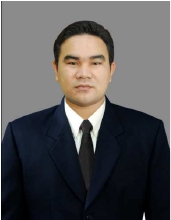 DATA PRIBADINama	: Alexandra Pane, S.Sos.ITempat/Tanggal Lahir	: Panobasan, 28 Mei 1988Jenis Kelamin	: Laki-lakiAlamat	: Jl. Padangsidimpuan-Sibolga Km. 19 PanobasanKecamatan	: Angkola BaratKabupaten	: Kab. Tapanuli SelatanPropinsi	: Sumatera UtaraAgama	: IslamStatus	: Belum MenikahGol Darah	:ANo. Handphone	: 082167918025Email	: alexandrapane88@gmail.comLATAR BELAKANG PENDIDIKANA. Pendidikan Formal1. Tahun 2008 - 2015 : Institut Agama Islam Negeri Padangsidimpuan, Fakultas Dakwahdan Ilmu Komuniksi, Jurusan Komunikasi Penyiaran Islam2. Tahun 2005 - 2007 : Pondok Pesantren Al-Ansor Manunggang Julu (MA Al-Ansor)3. Tahun 2002 - 2004 : MTsN Model Padangsidimpuan4. Tahun 1997 - 2002 : SD Muhammadiyah PanobasanB. Pendidikan Non Formal1. Tahun 2007 : Kursus Komputer di Sadabuan Padangsidimpuan2. Tahun 2008 : Pelatihan Jurnalistik Islam (Film dan Radio) Mahasiswa IAINPadangsidimpuanKEMAMPUAN1. Komputer Office seperti MS. Word, MS. Excel, MS. Power Point, MS. Outlook2. Mampu input database administratif dan Internet3. Mampu menggunakan berbagai aplikasi komputer4. Bahasa Inggris 5. Bahasa ArabPENGALAMAN KERJA1. Tahun 2009 : Tim Editing Jurnal Hikmah STAIN Padangsidimpuan2. Tahun 2011 : Tenaga Administrasi dan Penyiar di Radio Proxy FM IAIN Padangsidimpuan3. Tahun 2014 : Admin pada Tim Input Pangkalan Data Akademik IAIN PadangsidimpuanDemikian riwayat hidup ini saya buat dengan sebenarnyaPadangsidimpuan, 20 September 2015PelamarAlexandra Pane S.Sos.